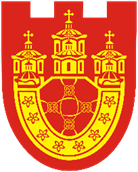 ____________________________________________________________________________________________________________________________(Име на здружението на граѓани/фондацијата/организацијата)____________________________________________________________________________________________________________________________( Име на предлог проектот )___________________                                                                                            ( место и датум )ОПШТИ УПАТСТВАНасловна страна Насловната страна содржи: име и знак на здружението на граѓани/фондацијата/организацијата, име на проектот, место и година.Името на предлог проектот треба да соодејствува со името на мерката наведено во јавниот повикБрој на странициБројот на страници е во зависност од намената (проект/програма) или големината.Кога документот е за програма очекуван број на страници е 15-25 страници, без прилози.СодржинаКога проектот е подолг од 10 страници треба да има содржина.ОПШТИ ПОДАТОЦИОвој дел содржи информации за профилот на проектот 1. РАМКА НА ПРОЕКТОТ (Рамката на проектот содржи основа и оправданост на проектот).Основа (позадина)1.1.1. Усогласеност на проектот со областите и приоритетите од јавниот повик: Област:___________________________________________________________________Приоритет:___________________________________________________________________1.1.2. Вклучени организации (треба да содржи информации за профилите на водечката организација и здруженијата/фондациите или други правни субјекти кои работат во приоритетната област (партнерства), доколку се повеќе)1.2. Оправданост 1.2.1. Релевантни активности (Потребно е посебно да се опишат реализирани претходни активности на здружението /фондацијата/организацијата а кои се во согласност со приоритетните области од јавниот повик. Тоа е основа за демонстрација на искуството и оправданоста за учество на здружението /фондацијата/организацијата.)1.2.2. Партнерски активности (Доколку проектот предвидува партнерства, односно, вклученост на други здруженија/фондации/организации или правни субјекти кои работат во приоритетните области, да се опишат реализирани претходни активности и искуство на вклучените партнерства кои се во согласност со приоритетните области, односно, да се прецизира зошто е потребно учеството на истите во реализација на проектот.)2. ОПИС НА ПРОЕКТОТ 2.1.Целна група  (Број на директни корисници кои се планира да бидат опфатени со реализацијата на проектот). 2.1. Локација (Локација е местото каде ќе се одвиваат активностите. Опис и податоци за пристапноста на локацијата , како и безбедност на локацијата, опременост за изведување на активностите и сл.)2.2.Активности (Опис на активностите кои ќе овозможат спроведување на проектот. Потребни се доволно детали (со сите познати податоци: пр. број на денови, број на стручни лица, ангажман на други потребни ресурси) за организирање и спроведување на постапките. Описот треба да објасни како ќе се спроведе активноста, стручни лица кои ќе бидат вклучени, методот на реализација , фазите и подактивностите.2.3. План за спроведување (Опис што ќе биде направено, од кого, каде, кога).3. ОРГАНИЗАЦИЈА НА ПРОЕКТОТ 3.1. Организациона структура на проектот (Во организациска структура се опишува начинот на управувањето и раководењето со проектните активности.  Се опишува улогата на апликантот/стручните лица вклучени во реализацијата, како и на секое од вклучените здруженија на граѓани/фондации/организации или правни субјекти кои работат во приоритетната област (партнерствата), и нивната одговорност во реализацијата на проектот). 4. РИЗИЦИ4.1. Ризици, намалување на ризици и алтернативи (Опис на главните ризици и кои мерки ќе бидат превземени за намалување на ризиците. Доколку е возможно потребно е да се наведат алтернативни (резервни) решенија во случај на проблеми.)5. ФИНАНСИСКИ ПЛАН ЗА ПРОЕКТ- ОДМОР И РЕКРЕАЦИЈА НА ДЕЦА ОД СОЦИЈАЛЕН РИЗИК ТЕХНИЧКО УПАТСТВО ЗА ПРЕДЛОГ БУЏЕТОТ 	Ве молиме следете го примерот за буџет на проектот од овој документ за да ја прикажете планираната употреба на средствата. Специфицирајте ги трошоците потребни за реализација на предвидените активности (на пример: надоместоци и хонорари, превоз, услуги за сместување и исхрана, осигурување и сл.). Додадете ставки онолку колку што ви е потребно.	____________, ___.___2024 г.		       	          ___________________________										Име, презиме и функција на овластено лице																								_____________________________________												           Потпис                                                             М.П.                                Деловоднички број и ДатумИме на проектот	Целна група	Целна групаДиректни кориснициЦелна локација	ЛокацијаВременски период	Здружение на граѓани/Фондација/Организација	Носител и партнери	СпроведувачиФинансиски план	Вкупен износСопствено учествоИМЕ НА ПРОГРАМСКАТА АКТИВНОСТ(наведена во јавниот повик)ОПИС НА АКТИВНОСТИТЕ1.1.1.2. 1.3.ИМЕ НА ПРОГРАМСКАТА АКТИВНОСТ(наведена во јавниот повик)ОПИС НА АКТИВНОСТИТЕ2.1.2.2.2.3.ИМЕ НА ПРОГРАМСКАТА АКТИВНОСТ(наведена во јавниот повик)ОПИС НА АКТИВНОСТИТЕ3.1.3.2.3.3.ДРУГИ АКТИВНОСТИ(не се наведени во јавниот повик)ОПИС НА АКТИВНОСТИТЕ4.1.4.2.АктивностЧовечки РесурсиЛуѓе/Колич.Датум/месецЛокација, местоОдговорен заспроведувањеИме на проект:Име на проект:Вкупен износ на потребни средства (во денари)  Планирани приходиВкупно- приход од Буџетот на Општина Крива Паланка- сопствено учество  - останати приходи (да се наведат кои) Вкупно                                     Планирани расходи (расчленето по ставки за материјални трошоци и програмски активности)ВкупноВкупно 